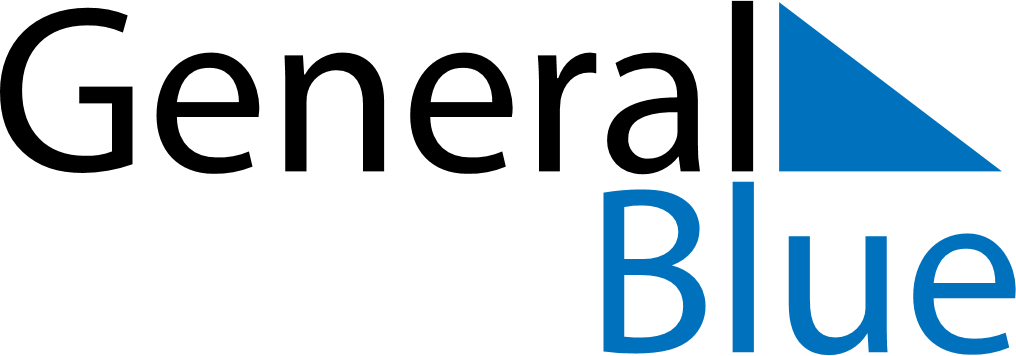 September 2029September 2029September 2029MaltaMaltaSUNMONTUEWEDTHUFRISAT12345678Victory Day910111213141516171819202122Independence Day2324252627282930